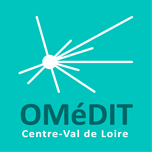 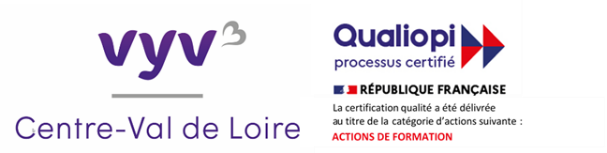 BULLETIN D’INSCRIPTION à retourner au secrétariat de Direction du Centre Bois-Gibert :formations.bg.cvl@vyv3.frou : Centre Bois-Gibert _ Mme Paimparé – 18 rue de Bois-Gibert – 37510 Ballan-MiréRenseignements au : 02 47 48 74 92Objectif : Le bilan de médication & les entretiens patients dans le cadre du BPMPublic cible : 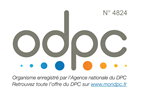 Pharmacien Hospitalier, Pharmacien titulaire d’officine,  Pharmacien adjoint d’officine : validant DPCMédecin traitant, Préparateur en pharmacie : non validant DPCDate de la Formation : 	  mardi 20 février 2024				  mardi 4 juin 2024  mardi 1er octobre 2024		  décembre 2024 – à définirETABLISSEMENTNom de l’Etablissement :      Responsable de la formation :      Adresse :      Courriel :      	Téléphone :      PARTICIPANTNom et prénom du stagiaire :       	Date de naissance :      N° Adeli / RPPS :      		Profession :      Courriel :      		Téléphone :      Nécessité d’un accompagnement spécifique pour les PSH         	Oui 		Non  ou contactez notre référent handicap - Mme Paimparé : 	formations.bg.cvl@vyv3.fr                                  ANALYSE DU BESOINLe futur stagiaire a-t‘il déjà suivi une formation en lien avec cette thématique ? Oui                                            Non Si oui, laquelle :      Le futur stagiaire a-t’il besoin de suivre cette formation, pour acquérir de nouvelles compétences ? Oui                                            Non Si oui, lesquelles :      Quels sont les principaux besoins en formation pour le futur stagiaire ?En participant à ce stage, quelles sont ses attentes, les thèmes qu’il souhaiterait voir aborder ou développer ?Dans l’ensemble de ses responsabilités, en lien avec la formation, quelles sont celles avec lesquelles il est le plus à l’aise ?Quelles sont les tâches où il éprouve plus de difficultés ? quels sont les résultats attendus qu’il ne réussit pas à obtenir ?A :                                                     le :Signature et cachet de l'Etablissement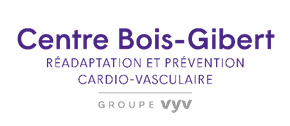 